FARIDHA 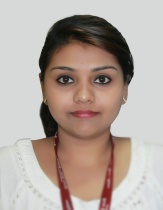 Email ID    			:  faridha.357778@2freemail.com Contact No.			: C/o 0504753686Interested Fields:Accounts/Admin/HR Assistant/Secretary/Front Office/ Data EntryCurrentDesignation:  Admin Coordinator / HRPreferred Location : DubaiPROFILE SYNOPSISYoung Dynamic career oriented person with two years of experience in the field of Administration and HR. Calm,  organized work ethic with the ability to prioritize and meet deadlines.Excellent communication & interpersonal skills.Ability to create a good rapport, problem solving, decision making skills.Excellent time management and leadership skills. Flexible,dedicated and hardworking CORE COMPETENCIESDecision Making                                      Human Resource                                Data EntryCritical Thinking                                      Professional Practice                       NegotiationGrowth Oriented                                      Team Work                                        Decision MakingObserving & Analyzing                           Inter Personal Skill   AccountsPlanning & Implementing                      Customer Service    Data EntryOCCUPATIONAL CONTOURCompany:  Buds Public SchoolDesignation:  Admin Coordinator / HR / Secretary Work Period:  3rd January 2016 till dateKey Responsibilities as  HR Recruitment:Placing adds in the news papers, websites.Sourcing talent through job portals like GN careers, Indeed and direct emails..Screening and short listing candidates profile as per the requirements of the Management.Scrutinizing prescreening & tele  interviewing the candidates.Scheduling & coordinating the interview between the Management& candidateUpdating and maintaining Personal files, Employee’s data Base and maintain candidate CV Record.Prepare Offer letter, Appointment letter, Experience letter.Update and maintain Personal files, Employee’s data Base and maintain candidate CV Record.Maintaining database of prospective candidates.Taking feedback after the interview.Maintaining co-ordination between the candidatesTrack of check in and check out timing of the staffs.Making salary certificates for newly hired employees for bank purposes.Key Responsibilities as  Admin CoordinatorKHDA registration online Parent Contract and school admissions.Handling Paper work / Uploading of circular.Give general and administrative support. Maintain records in the system. Preparing ID cards.Assist front desk. Data entry of the students in data base.Providing administrative support to the school's principal and Director.To prepare inter office memo, circulars, office orders and arrange their circulation.Minutes of the MeetingArranging the conference room for meetings. Maintenance of Attendance Register and Leave record.Booking tickets for staff and follow up with the Visa process.PREVIOUS EXPIERENCESCompany:  Chennai Public School, ChennaiDesignation:  Front Desk / Fee CollectionWork Period: 3th Nov, 2014 to 30th June, 2015Key Responsibilities:Maintaining  the record of students dataGreet people with hospitality in phone or in person.Attending Phonecalls anddealing with quires.Preparing, maintaining and updating students recordsMaintain daily Visitors record.Dealing with queries from parents & visitors.Maintenance of Attendance Register.Maintenance of Leave Record.Collecting fees and preparing  receipts for individual students.Maintaining and updating employees record in payroll system. Preparing the Circulars and notices about the school functioning.Regular follow ups with concerned department with regard to school functioning.Welcome visitors, determine nature of business, and direct them to appropriate employee.Answer incoming telephone calls and handles multi-line telephone system.Help with document scanning, photocopies and Email with outlook.Order, receive, and maintain office supplies.Maintain executive’s agenda and assist in planning appointments, board meetings, conferences etc.Attend meetings and  maintain minutes of the meeting.Handled confidential documents ensuring they remain secureMaintain electronic and paper records of the office.Company:  Maharishi VidyaMandir, ChengalpattuDesignation: Front Desk / SecretaryWork Period: 1st June 2014 to 30th September 2014MKey Responsibilities:Schedule and arrange meetings for the professional(s) and or management staff and notify accordingly.Answering phone calls, Greet visitors and provide support.Corresponding to the mails.Help in dealing with the queries.Minutes of the meeting.Set up the conference room for meeting.Preparing & maintaining of office records, report and correspondence pertaining to the office.Providing administrative support to the school principal and Director.Providing adequate admission details to the parents.Assists students and others with routine problems and will refer non-routine items to a supervisor.Prepare students transcripts of record to be forwarded to the registrarMaintains student filesOrder stationery supplies for nursery by completing order forms and send to supplier, receive stationery and distribute.             Maintaining the Leave records students.Maintaining the Circular register.Prepare correspondence and documents.Academic Credentials2015 – 2017 MBA HRM                                            Alagappa University, Chennai2014	Bachelor of Computer Science     SRM University, Chennai – Madras University2011	12			Velammal Matric Hr. Sec School, Chennai	2009	10				Velammal Matric Hr. Sec School, ChennaiAdditional Qualification: 2014     -                 Diploma in Montessori, Government CertifiedComputer Skills:MS Word, Excel, Power PointVB Basics, Software ManagementESL Qualities:BEC, British CouncilTKT, British Council rofessional ValuePersonal Details:Languages Known – English, Telugu, Tamil, Hindi Date of Birth   - 19-08-1993Expiry of Passport – 12-11-2025Marital Status – SingleDeclaration:   I hereby certify that the above mention information is true and best to my knowledge.Date:										